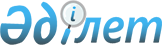 Жәнібек ауданы әкімінің 2023 жылғы 20 сәуірдегі №5 "Жәнібек ауданы Жәнібек ауылдық округінің аумағында жергілікті ауқымдағы табиғи сипаттағы төтенше жағдайды жариялау туралы" шешімінің күші жойылды деп тану туралыБатыс Қазақстан облысы Жәнібек ауданы әкімінің 2023 жылғы 27 шілдедегі № 11 шешімі
      Қазақстан Республикасының "Құқықтық актілер туралы" Заңының 27-бабына сәйкес, ШЕШТІМ:
      1. Жәнібек ауданы әкімінің "Жәнібек ауданы Жәнібек ауылдық округінің аумағында жергілікті ауқымдағы табиғи сипаттағы төтенше жағдайды жариялау туралы" 2023 жылғы 20 сәуірдегі №5 шешімінің (Нормативтік құқықтық актілерді мемлекеттік тіркеу тізілімінде № 179980 болып тіркелген) күші жойылды деп танылсын.
      2. Осы шешім оның алғашқы ресми жарияланған күнінен кейін күнтізбелік он күн өткен соң қолданысқа енгізіледі.
					© 2012. Қазақстан Республикасы Әділет министрлігінің «Қазақстан Республикасының Заңнама және құқықтық ақпарат институты» ШЖҚ РМК
				
      Аудан әкімі

Т.Шиниязов
